ВАЖНО*единовременная материальная помощь предоставляется при возникновении экстремальной жизненной ситуации по месту фактического проживания (пребывания) при наличии места жительства в 
Ханты-Мансийском автономном 
округе – Югре;*при проживании в Ханты-Мансийском автономном округе – Югре не менее 10 лет;* является дополнительной, но не гарантированной мерой социальной помощи;*решение об оказании, отказе в оказании принимается комиссией при Управлении социальной защиты населения с участием представителей общественных организаций;* гражданин вправе присутствовать на заседании комиссии при структурном подразделении при рассмотрении его заявления;*сведения указанные в заявлении проверяются материально-бытовым обследованием с составлением акта Закон Ханты-Мансийского автономного округа – Югры от 24.12.2007 № 197-оз «О государственной социальной помощи и дополнительных мерах социальной помощи населению Ханты-Мансийского автономного округа – Югры», постановление Правительства Ханты-Мансийского автономного округа – Югры от 06.03.2008 № 49-п «О реализации Закона Ханты-Мансийского автономного округа – Югры от 24.12.2007 № 197-оз «О государственной социальной помощи и дополнительных мерах социальной помощи населению Ханты-Мансийского автономного округа – Югры».Заявление можно подать любым удобным способомЕдиный портал государственных и муниципальных услуг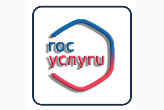 https://www.gosuslugi.ru/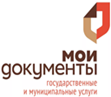 Многофункциональные центры 
Ханты-Мансийского автономного округа – Югры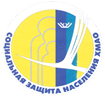 почтовым отправлением в«Центр социальных выплат Югры», 
по месту жительства.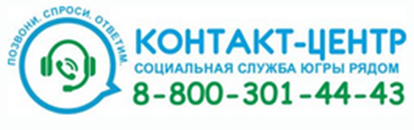 Бесплатный многоканальный федеральный номер горячей линии «Контакт-центр» 8-800-301-44-43, в том числе с возможностью отправки текстового обращения 
в группу в Viber.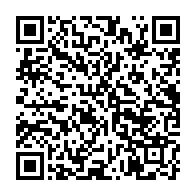 Звонки принимаются ежедневно 
с 09-00 до 21-00 часов 
(без перерывов, выходных 
и праздничных дней).Департамент социального развитияХанты – Мансийского автономного округа – Югры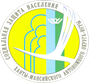 ПАМЯТКАо предоставленииединовременной помощи при возникновении экстремальной жизненной ситуации 2022 годДепартамент социального развитияХанты – Мансийского автономного округа – ЮгрыПАМЯТКАо предоставленииединовременной помощи при возникновении экстремальной жизненной ситуации 2022 годЕдиновременная помощь при возникновении экстремальной жизненной ситуации оказывается в связи с:1. Частичной или полной утратой жилого помещения, являющегося единственным для семьи, одиноко проживающего гражданина, в результате стихийного бедствия, пожара, в размере до 100 000 рублей 2. Необходимостью оплаты расходов на проезд по территории Российской Федерации за пределами автономного округа к месту получения высокотехнологичной медицинской помощи по направлению комиссии Депздрава Югры, а также к месту лечения ребенка, оплачиваемого за счет средств благотворительных фондов, в размере                   до 100 000 рублей3. Необходимостью оплаты понесенных расходов на проезд по территории Российской Федерации к месту лечения ребенка (в возрасте до 18 лет) за пределами автономного округа - единовременно, в размере, заявленном гражданином и подтвержденном документально, до 100 000 рублей Единовременная помощь по основаниям указанным в пунктах 1-3 предоставляется если среднедушевой доход семьи ниже двукратной величины прожиточного минимума (36 912 руб.)4. Необходимостью медикаментозного или оперативного лечения или реабилитационных мероприятий по заключению медицинских организаций, включая оплату проезда и проживания граждан и сопровождающих, приобретение изделий медицинского назначения, технических средств реабилитации в размере не более двукратной величины прожиточного минимума для трудоспособного (36 912 руб.)5. Необходимостью приведения жилого помещения в пожаробезопасное, пригодное для проживания состояние в размере не более двукратной величины прожиточного минимума для трудоспособного (36 912 руб.)6. Необходимость приобретения предметов первой необходимости, сезонной одежды, топлива; восстановления документов; не более величины прожиточного минимума для трудоспособного (18 456 руб.)7. Необходимость погашения задолженности по оплате за жилищно-коммунальные услуги, образовавшейся по объективным причинам (потеря работы, болезнь, смерть близких родственников) в размере не более величины прожиточного минимума для трудоспособного (18 456 руб.)Единовременная помощь по основаниям указанным в пунктах 4-7 предоставляется если среднедушевой доход семьи ниже полуторакратной величины прожиточного минимума (27 684 руб.) Предоставляются следующие 
сведения:об обстоятельствах, указывающих на необходимость оказания единовременной помощи при возникновении экстремальной жизненной ситуации;о документе, удостоверяющем личность и содержащим указание на гражданство Российской Федерации;о доходах членов семьи за последние 3 месяца, предшествующие месяцу обращения; о месте жительства (пребывания, фактического проживания) в Ханты-Мансийском автономном округе – Югре. о факте постоянного проживания не менее 10 лет в Ханты-Мансийском автономном округе - Югре.В порядке межведомственного информационного взаимодействия запрашиваются сведения:о доходах заявителя и членов семьи, в виде пенсии и или иных выплат, пособий по безработице, материальной помощи и иным выплатах безработным гражданам; стипендиях;о доходах граждан, осуществляющих деятельность в качестве индивидуальных предпринимателей;о доходах от сдачи в аренду (наем) недвижимого имущества;о периодах осуществления трудовой деятельности в организациях, расположенных на территории автономного округа;о совместном проживании в автономном округе не менее 10 лет.